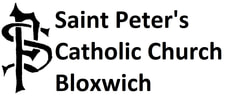 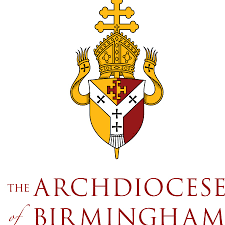 AGGREEMENT FOR SINGLE HIRE OF FACILITIESHIRER:					___________________________________________________________________________Where the hirer is an organisation, please add the name, address and telephone number of the Hirer’s local representative.HIRER’S ADDRESS:				 ___________________________________________________________________________							HIRER’S TELEPHONE NUMBER (LANDLINE):	 __________________________________________________________________________HIRER’S TELEPHONE NUMBER (MOBILE):	 __________________________________________________________________________HIRER’S EMAIL ADDRESS:			 __________________________________________________________________________PURPOSE OF HIRE:				___________________________________________________________________________DATE OF HIRE:					___________________________________________________________________________HIRE PERIOD (NB. Including set up and clearing away time)		_________	pm        until   __________  pmPREMISES:	St Peter’s Parish Hall, Bloxwich.HIRE FEE:	£20 per hour (Total fee to be paid in advance)	All correspondence regarding the hire is to be sent to the authorized representative of the Trustees whose details are listed below who is authorized by the Trustees to act on their behalf in relation to the agreement.NAME:	Fr David DoranADDRESS:	St Peter’s Catholic Church, 208, High Street, Bloxwich, Walsall, WS3 3LA		Or stpeters.bloxwich@rcaob.org.ukSIGNED BY/ON BEHALF OF THE TRUSTEES: 	_____________________________________________________________________________SIGNED BY/ON BEHALF OF THE HIRER:		_____________________________________________________________________________DATED:					_____________________________________________________________________________Please note that by signing this agreement, the Hirer confirms that he/she has read and understood the Cancellation Policy and the Conditions of Hiring set out on the following pages of this agreement and agrees to comply with them. If the Hirer is an organisation, the Hirer’s Representative, by signing this agreement confirms that he/she will be personally responsible to the Trustees for the obligations of the Hirer under this agreement jointly and severally with the Hirer. The Hirer must ensure that he/she and any other party contracted to them or by them for any service to be provided at the Premises has suitable insurance for potential liabilities to third parties including public indemnity insurance.	TERMS AND CONDITIONS OF AGREEMENTCANCELLATION POLICYIf you cancel the Hire after the agreement has been signed and you have paid the Hire Fee, you may lose all or part of that Hire Fee. You will lose more money if you cancel close to the Hire Date. If your cancellation is received:Less than 7 days prior to the Hire Date, there will be no refund at all.Between 7 and 13 days before the Hire Date, 50% of the Hire Fee will be refunded.Between 14 and 27 days before the Hire Date, 75% of the Hire Fee will be refunded.28 or more days before the Hire Date, all of the Hire Fee will be refunded.If the Premises, or any part of the Premises are made unfit for the use for which they have been booked, or are required for use as a Polling Station or unforeseen Parish purposes, the Trustees shall not be liable to the Hirer for any resulting or consequential loss or damage whatsoever other than the return of the whole or part of the Hire Fee.A.	This agreement is made between		1) Birmingham Roman Catholic Diocesan Trustees Registered (The Trustees)		2) The HirerB	The Trustees agree in consideration of the Hire Fee paid by the Hirer and subject to the Conditions of hiring set out below to permit the hirer to use the Premises for the purpose of Hire during the Hire Period.CONDITIONS OF HIRINGAll applications for the use of the Premises shall be made in writing by the Hirer completing all of the information on page 1 of this agreement and returning this agreement unsigned to the Representative.No booking has been made until the Hirer has received a written, signed and dated copy of this agreement.The Trustees reserve the right to reject any application for the hire of the Premises.The Hire Fee is payable in advance when booking. A charge will be made (by deduction from the Hire Fee) for any notice of cancellation received by the Representative as shown on page 1 of this agreement.The Hirer will, during the Hire Period, be responsible for supervision of the Premises and its contents; their care, safety from damage, however slight, or change of any sort and the behaviour of all persons using the Premises whatever their capacity including proper supervision of any car parking arrangements so as to avoid obstruction of the highway or any adjoining land.The Hirer shall not:Use the Premises for any purpose other than that described in this agreementSub-hire or use or allow the Premises to be used for any unlawful purpose.Do anything, or bring onto the Premises, anything which may endanger the Premises.Render invalid any insurance policy for the Premises.Allow consumption of alcohol on the Premises without the prior written permission of the Representative.Allow ball games in or around the PremisesAllow smoking in or around the Premises.h. 	Allow any form of cooking or heating to be used other than those currently installed in the Premises.The Hirer shall ensure that nothing is done on or in relation to the Premises in contravention of the law relating to gaming, betting and lotteries.The Hirer shall comply with all conditions made in respect of the Premises by the Fire Authority, local Authority, or other relevant body, particularly in connection with any event which includes public dancing or music or other public entertainment or stage plays.The Hirer is responsible for ensuring that food safety and hygiene regulations are complied within relation to any food served in the Premises.The Hirer must report all accidents involving injury to any person using the Premises during the Hire Period to the Representative as soon as possible and complete the Accident Book record. In addition, the Hirer shall complete any report which may be required by the Reporting of Injuries, Diseases and Dangerous Occurrences Regulations 2013 (RIDDOR). The Hirer shall also report to the Representative any hazard or damage.The Hirer shall ensure that no animals (including birds) except guide dogs, are brought into the Premises and no animals whatsoever are to enter the kitchen at any time.The Hirer shall ensure that any activities for children and young people at the Premises are risk assessed and that only fit and proper persons have access to the children.The Hirer shall not carry out or permit fly posting or any other form of unauthorised advertisements for any event taking place at the Premises, and shall indemnify the Trustees against all action, claims and proceedings arising from any breach of this condition. Failure to observe this condition may lead to the Hirer being prosecuted.The Hirer and those attending the Hirer’s event must respect the residential nature of the area and must not disturb neighbours, particularly when departing the Premises late at night.Any damage to the Premises is to be reported by the Hirer to the Representative and rectified at the Hirer’s expense by the Trustee’s contractors. Any failure of equipment belonging to the Premises must also reported to the Representative as soon as possible.No floors may be polished or powdered for dancing and no stiletto heels or other footwear likely to cause harm to the floor may be worn. The Hirer is responsible for any damage caused by breach of this condition The Trustees reserve the right for the Representative to enter the Premises at any time during the Hire Period and put a stop to any function which, in his or her opinion is not properly conducted. In such circumstances, no part of the Hire Fee shall be refundable and any cost incurred in engaging the police, or others to secure proper conduct will be payable by the Hirer.The Premises must be left clean and tidy with the lights turned off, windows and doors firmly secured, and any contents temporarily removed from their usual positions properly replaced otherwise the Trustees shall be entitled to make an additional charge for dealing with these matters.During the Hire Period, the Hirer is responsible for the efficient supervision of the Premises including (without prejudice to the generality of the above)):Effective control of childrenOrderly and safe admission and departure of persons to and from the Premises.Orderly and safe exiting from the Premises in case of emergency.Preservation of good order and decency in the Premises, in particular no nudity, indecent or lewd behaviour is permitted, nor are the Premises to be used for the promotion of abortion or euthanasia or other activities contrary to the tenets of the Roman Catholic Faith.Ensuring that all doors and corridors allowing people to get out of the Premises are left unobstructed and immediately available for exit during its use.Fire appliances must be kept in their proper places and used for no other purpose. Fire doors must only be opened in the event of an emergency.The Hirer is to provide such number of competent stewards and attendants as are, in the opinion of the Trustees, necessary to secure compliance with the above requirements being a minimum of one steward or attendant over the age of 18 years for every 100 persons (or part of 100 persons) and the same if most of the persons present being under 16 years of age).The Hirer will be responsible for all obligations in respect of copyright works and will all composer’s, author’s, publisher’s and other fees or royalties payable in respect of the event at the Premises.The Trustees are not liable for death or injury to any person attending the Premises during the Hire Period except where such death or injury is due to the negligence or fraudulent misrepresentation of the Trustees.The Hirer fully indemnifies the Trustees against all claims, losses, damage costs and expenses (including legal expenses) incurred by the Trustees and arising out of any negligent act or commission or breach of this agreement by the Hirer or the Hirer’s attendees.The liability of the Trustees to the Hirer for direct loss or damage sustained by the Hirer shall be limited to the Hire Fee where such loss or damage is caused by the negligence of the Trustees or the breach of this agreement by the Trustees.The full extent of the liability of the Trustees to the Hirer is set out above, The Trustees are not liable to the Hirer for any indirect or consequential losses, loss of profits, loss of revenue, loss of reputation, loss of business or loss of goodwill sustained by the Hirer caused by the negligence of the Trustees or the breach of this agreement by the Trustees.All conditions and warranties, whether express or implied by statute, common law, trade practice or otherwise shall be interpreted subject to this agreement and in so far as they are inconsistent with this agreement and to the extent that they can in law be excluded shall be excluded.